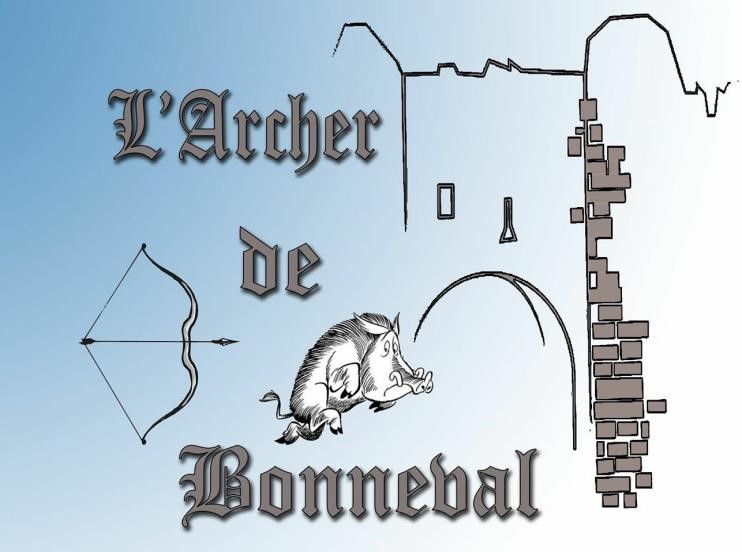 TIR 3 D  1O DECEMBRE 2017 L'archer de Bonneval est heureux de vous inviter à son concours tir 3 D. Sélectif pour le championnat de France 2018.CHAMPIONNAT DEPARTEMENTALLe 10 décembre 2017 au camping de Bonneval (bois de chievre). Concours bloqué à 144 archers Pelotons de 6 -Départ simultanés  Parcours 1X24 cibles. Arbitres : M Gaigniere. Jean-Louis MaugerOuverture du greffe : 7H30 Fermeture du greffe : 8H30 Début des tirs : 8H45                                          RESULTATS APRES LE REPAS VERS 14H30-15H Repas 13H (Sur réservation) 11 €uros : paté de sanglier, daube de sanglier pomme de terre, fromage, dessert Egalement à la buvette : Casse-croute, Boisson, Café.      Licences obligatoire, et certificat médical                   Tarif: Adultes 10 euros  Jeunes: 8 euros   Inscriptions: angelgodon@hotmail.fr TEL : 0644070118  